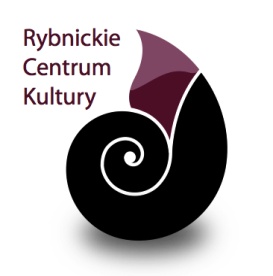 Pytanie:zwracam się z zapytaniem, czy w Ogłoszeniu o zamówieniu na dostawę systemu nagłośnieniowego dla Rybnickiego Centrum Kultury wykaz dokumentów potrzebny do wykazania spełniania przez wykonawcę warunków, o których mowa w art. 22 ust. 1 Pzp  (punkt III 4.1) nie zawiera żadnego krzyżyka, a co za tym idzie, nie ma konieczności przedłożenia żadnego z wymienionych w tym punkcie dokumentów?Oraz czy z wymienionych w punkcie 4.2) dokumentów Zamawiający ma przedłożyć tylko oświadczenie o braku podstaw do wykluczenia (załącznik nr 3 do SIWZ) oraz przedłożyć dokumenty dot. innych podmiotów (ostatni podpunkt tego punktu)?Odpowiedź:Sekcja III 4.1 nie zawiera krzyżyka, gdyż Zamawiający nie wymaga przedłożenia żadnych dokumentów wymienionych w tym punkcie. Oświadczenia o spełnieniu warunków określonych w art. 22 ust. 1 ustawy Prawo zamówień publicznych Wykonawca składa w formularzu ofertowym Załącznik nr 1.1. i 1.2. pkt. 5Sekcja III 4.2. Wykonawca a nie Zamawiający ma przedłożyć oświadczenie o braku podstaw do wykluczenia z postępowania o udzielenie zamówienia publicznego na podstawie okoliczności, o których mowa w art. 24 ust. 1 ustawy Prawo zamówień publicznych (Załączniki 3 i 3a do SIWZ).Sekcja III 6. Wykonawca obowiązany jest złożyć dokumenty określone tj. formularz ofertowy Załącznik 1.1. lub 1.2. lub 1.1. i 1.2. w przypadku składania oferty na dwa zadania. Wykonawca wraz ze złożoną ofertą powinien przedstawić dokumenty, z których wynika umocowanie prawne do składania woli w tym zakresie.